Corso Online di Medicina Psicosomaticaedizione 2020-2021Organizzato da www.vedam.itVirus Epidemico dell’AMORE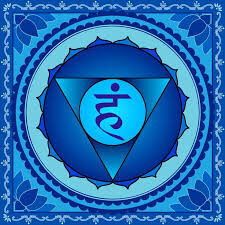 Sede operativa: Viale dell’Oceano Atlantico, 13Roma 00144    tel. 06-9155315cell. 339-5258380   fax 06-45419906info@caterinacarloni. it propone un nuovo modello interpretativo della salute e del benessere che affonda le radici nella saggezza antica delle culture di tutto il mondo. Comprendere il valore positivo dei sintomi e guardare al proprio corpo come ad uno specchio in cui si riflette la propria psiche aiuta a capire meglio noi stessi e a innescare il processo naturale della guarigione.Il corso è aperto a chiunque desideri apprendere l’uso di strumenti terapeutici capaci di trasformare un disagio in un’opportunità di crescita personale.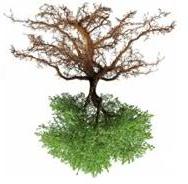  “L’uomo è un albero rovesciato con le radici che tendono al cielo e i rami verso terra”                                                                                                            (Platone) Secondo una delle più recenti direttive emanate dall’Organizzazione Mondiale della Sanità, il concetto di benessere non può essere limitato ad uno stato di assenza di sintomi conclamati, ma deve coinvolgere tutti gli aspetti della vita umana: fattori fisici, psichici, sociali e spirituali. La Medicina Psicosomatica moderna, in linea con tale direttiva, parte dal presupposto che l’organismo umano sia una totalità integrata in cui gli aspetti fisici e psichici concorrono in modo interdipendente a produrre lo stato di salute di un individuo.Ogni disturbo, in questa ottica, è sempre il tentativo di portarci in un altro stato energetico che ci distolga da noi stessi e realizzi la nostra vera essenza. Così, una forma depressiva può indicare una crisi che vuole farci rinascere, l’ansia la vita che cerca spazio per emergere, l’attacco di panico l’energia vitale che prorompe, la psoriasi la corazza delle emozioni bloccate, l’asma la paura di perdere gli affetti, l’aritmia cardiaca segnala il bisogno di vivere ad un ritmo diverso e la colite il bisogno di liberarsi dai pensieri sporchi.La malattia si configura quindi come  manifestazione simbolica di un disagio del nostro sé; i simboli, le metafore e le analogie sono le chiavi di lettura per comprendere l’origine del disagio stesso, anche nelle più complesse situazioni patologiche. In questa prospettiva, il sintomo di cui il paziente soffre non è mai davvero il suo problema, ma il segnale di quel problema. La malattia costituisce perciò una risorsa da utilizzare, una preziosa alleata della nostra naturale tendenza  ad  evolvere. Occorre pertanto superare la lettura riduzionista che vede il sintomo solo come un ostacolo da abbattere sulla via della guarigione ma riconoscere che la malattia è un fatto essenziale e ineliminabile della nostra vita: essa rappresenta un momento flessibile in cui la salute può ridisegnarsi verso un nuovo equilibrio.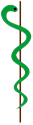 Il corso è suddiviso in dieci moduli indipendenti  volti a fornire conoscenze e strumenti concreti per applicare nella vita di tutti i giorni i metodi curativi della medicina psicosomatica.Programma del corso1. 24 gennaio. La medicina psicosomatica: il valore positivo del sintomo, la visione olistica, la saggezza del sé; 2. 21 febbraio. La medicina psicosomatica e l’Ayurveda: la scienza della vita, la psicoterapia secondo gli orientali, l’armonia tra mente e corpo;3. 21 marzo. La testa: la dimensione simbolica, emicrania e cefalea, insonnia; 4. 25 aprile. Il cuore: l’organo e i suoi simboli, la sede degli affetti, i disturbi cardiocircolatori, l’ipertensione; 5. 23 maggio. le vie respiratorie: la dimensione simbolica, l’asma, gli attacchi di panico; 6. 20 giugno. Lo stomaco e l’intestino: il processo digestivo, la colite, la sana alimentazione; 7. 18 luglio. Il cibo e la psiche: il rapporto con il corpo e l’immagine di sé, la dieta alimentare;8. 19 settembre. La pelle: il simbolismo, la psoriasi, le dermatiti;9. 24 ottobre. Le malattie autoimmuni e la psiconcologia: il linguaggio dell’anima, i traumi emotivi, il senso di colpa;10. 21 novembre. Il ciclo della vita: il processo della morte, la rinascita, esperienze di premorte, la regressione ipnotica.Docente: CATERINA CARLONI, psicologa e psicoterapeuta, specialista in medicina psicosomatica, Ph.D. in Hindo-Vedic Psychology, esperta in Tecniche di rilassamento, Floriterapia e Psicologia dello Yoga.Durante l’annualità interverranno specialisti di altre discipline che illustreranno numerosi metodi e sistemi di cura ispirati ai principi del Ben-Essere e dell’Evoluzione felice.Ogni modulo è strutturato in modo da garantire un apprendimento teorico-pratico ottimale.E’ prevista una parte esperienziale e una parte didattica. COSTO: € 500 (frazionabili in cinque rate)Si rilascia attestato di frequenzaGli incontri si tengono ogni terza domenica del meseInizio corso: domenica 24 gennaioOrario: dalle 10.30 alle 13.30 e dalle 16 alle 19Partecipazione tramite piattaforma zoomSEDE DEL CORSO: STUDIO DI MEDICINA PSICOSOMATICAViale dell’Oceano Atlantico, 13  00144  RomaPER INFORMAZIONI:tel. 06-9155315     cell. 339-5258380   fax 06-45419906 info@caterinacarloni.ithttp://www.caterinacarloni.it/contatti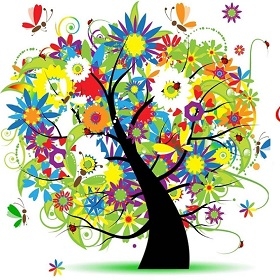  Nessuna medicina può curare ciò che la felicità non riesce a curare                                                         (G.G. Marquez)